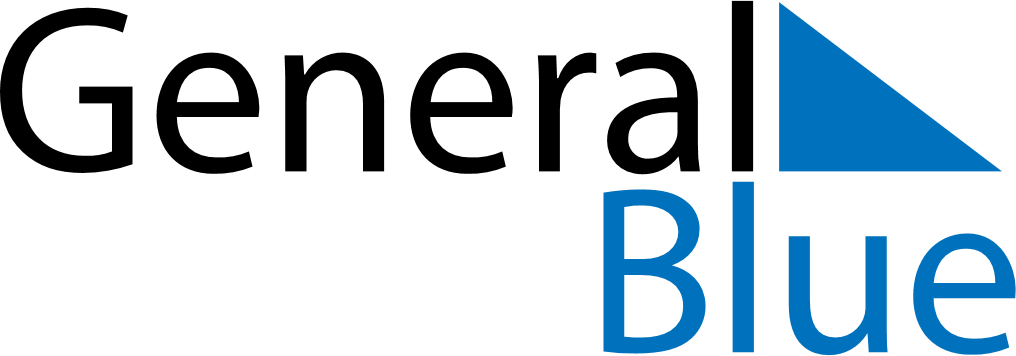 January 2022January 2022January 2022CroatiaCroatiaMondayTuesdayWednesdayThursdayFridaySaturdaySunday12New Year’s Day3456789EpiphanyOrthodox Christmas10111213141516171819202122232425262728293031